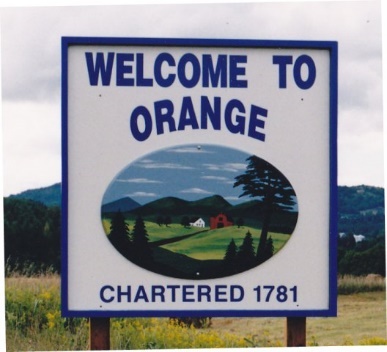 TOWN OF ORANGE392 US ROUTE 302, ORANGE, VT 05641802-479-2673 www.orangevt.orgNOTICE OF BOARD OF CIVIL AUTHORITY HEARINGOctober 25, 2021Pursuant to the provisions of 17 V.S.A §2451, notice is hereby given that the Town of Orange Board of Civil Authority will convene on the date listed below to discuss obtaining a tabulator from the State of VT and vote for use of tabulator and discussion of reapportioning the VT General Assembly, Senate and the House.  This happens every 10 years in Vermont.  Please join us, as BCA feedback needs to be presented by November 15th.  Please read the enclosed memo from Thomas A. Little, Chair, Legislative Apportionment Board and be prepared to discuss this at the upcoming meeting. November 3, 2021		6:00 p.m. 			Orange Town HallSincerely,Angela J. EastmanTown Clerk